[Broşür başlığı]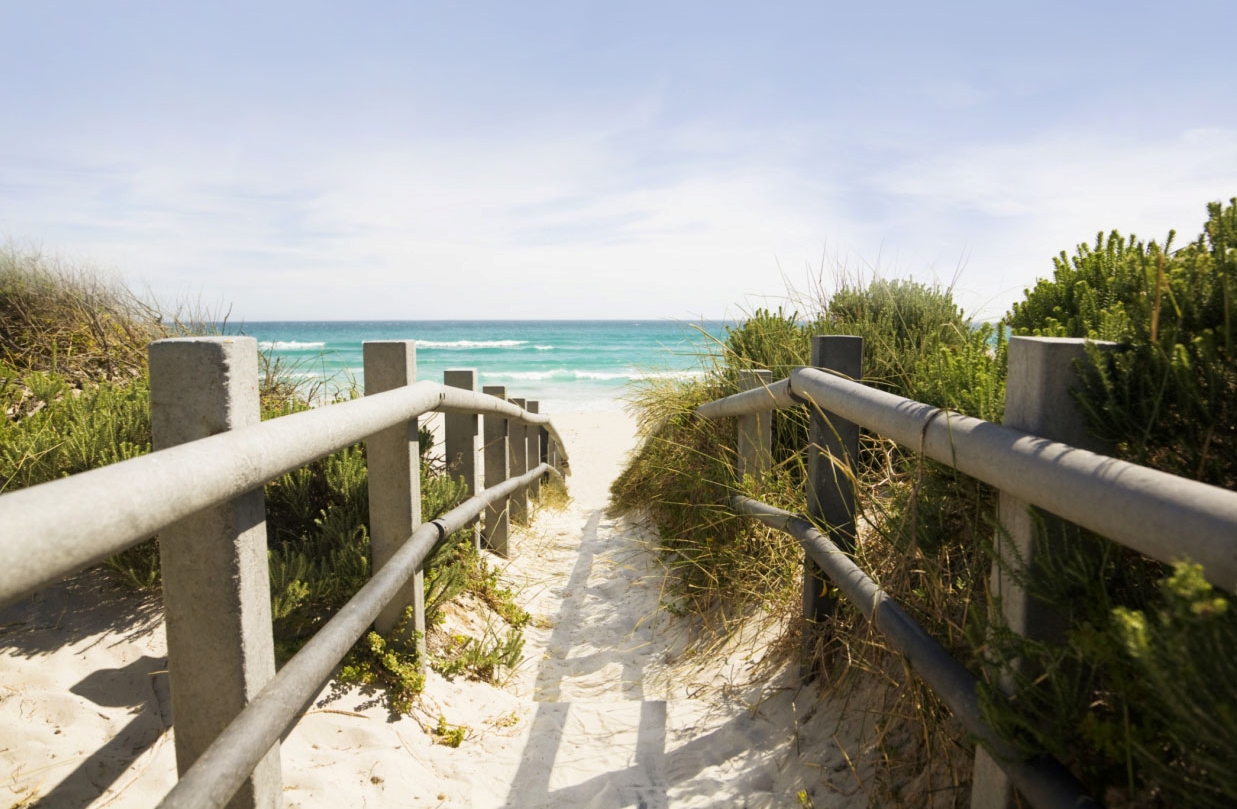 [Burada harika bir teklifi tanıtın!][Şirket Adı][Buraya marka sloganınızı veya başka bir kapanış metnini ekleyin]  |  [E-posta]  |  [Web sitesi]  |  [Telefon][Bu broşürü size özel hale getirmeniz oldukça kolaydır. Yer tutucu metni kendi metninizle değiştirmek için, doğrudan metni seçin ve yazmaya başlayın. Seçtiğiniz karakterlerin sağındaki veya solundaki boşlukları seçiminize dahil etmeyin.][Fiyat]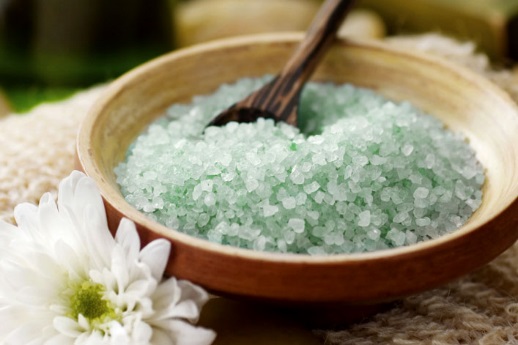 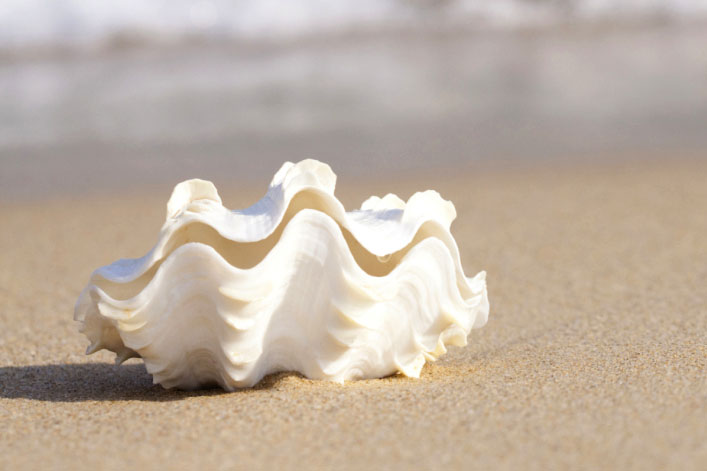 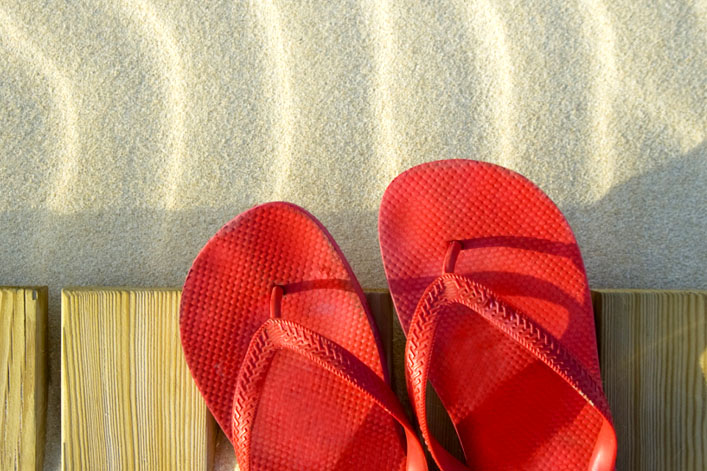 [Resmi alın][Kendi fotoğrafınızı koymak için, fotoğrafı silin ve sonra Ekle sekmesinde Resim'e tıklayın.][Foto finişe dönüştürün][Bu düzenden en iyi sonuçları alabilmek için benzer boyuttaki resimlerle başlayın. Ardından kolay Büyütme ve Küçültme seçenekleri için fotoğrafa sağ tıklayın.][Stilinizi gösterin][Bir fotoğraf seçin ve Resim Araçları Biçimlendir sekmesindeki bir resim stilini uygulayın veya fotoğrafı belirli bir boyutta ölçeklendirin.]